Foto 1: Magdalena Barros Nock, Santa María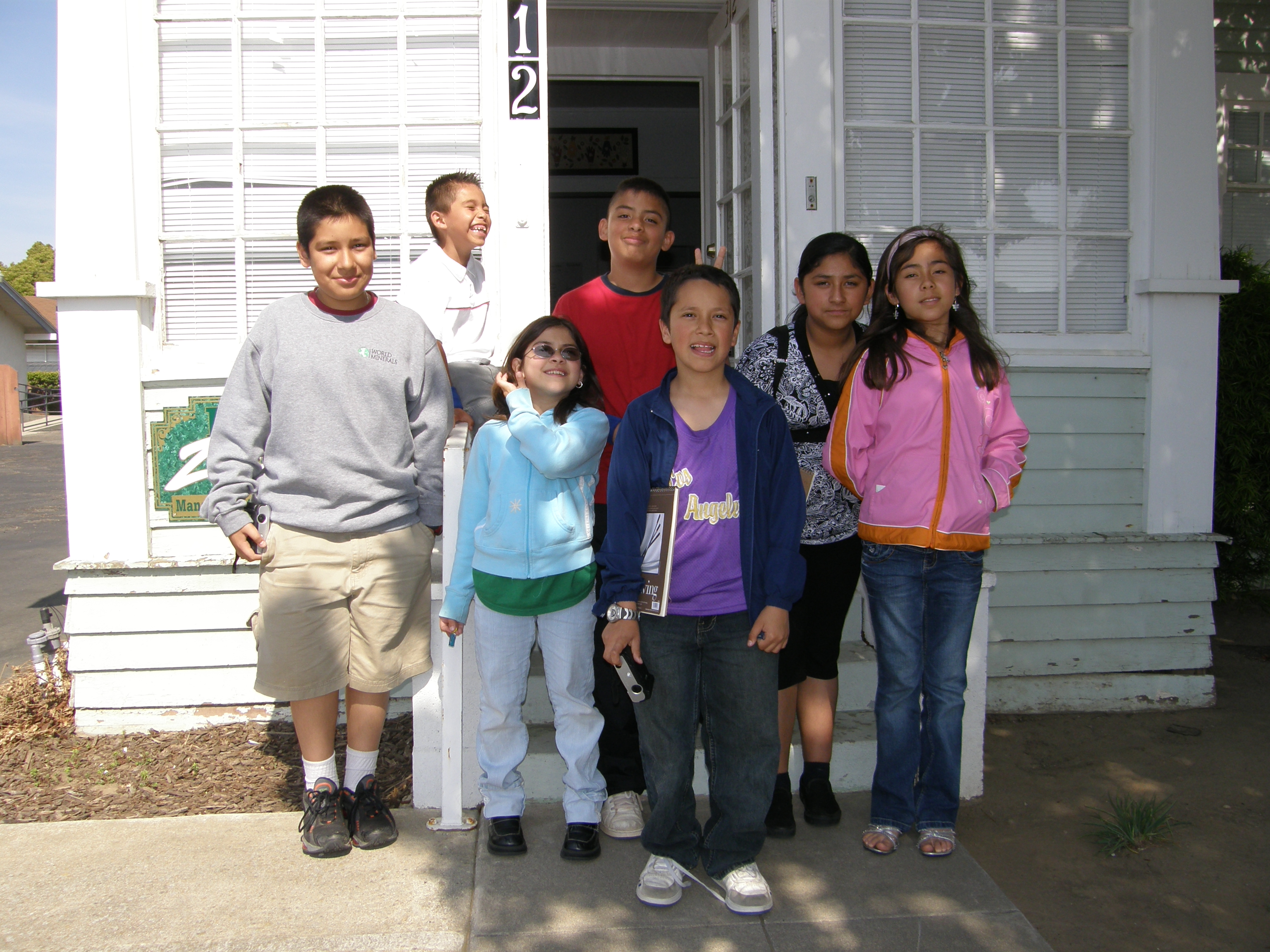 Foto 2: Yuribi Ibarra, Arvin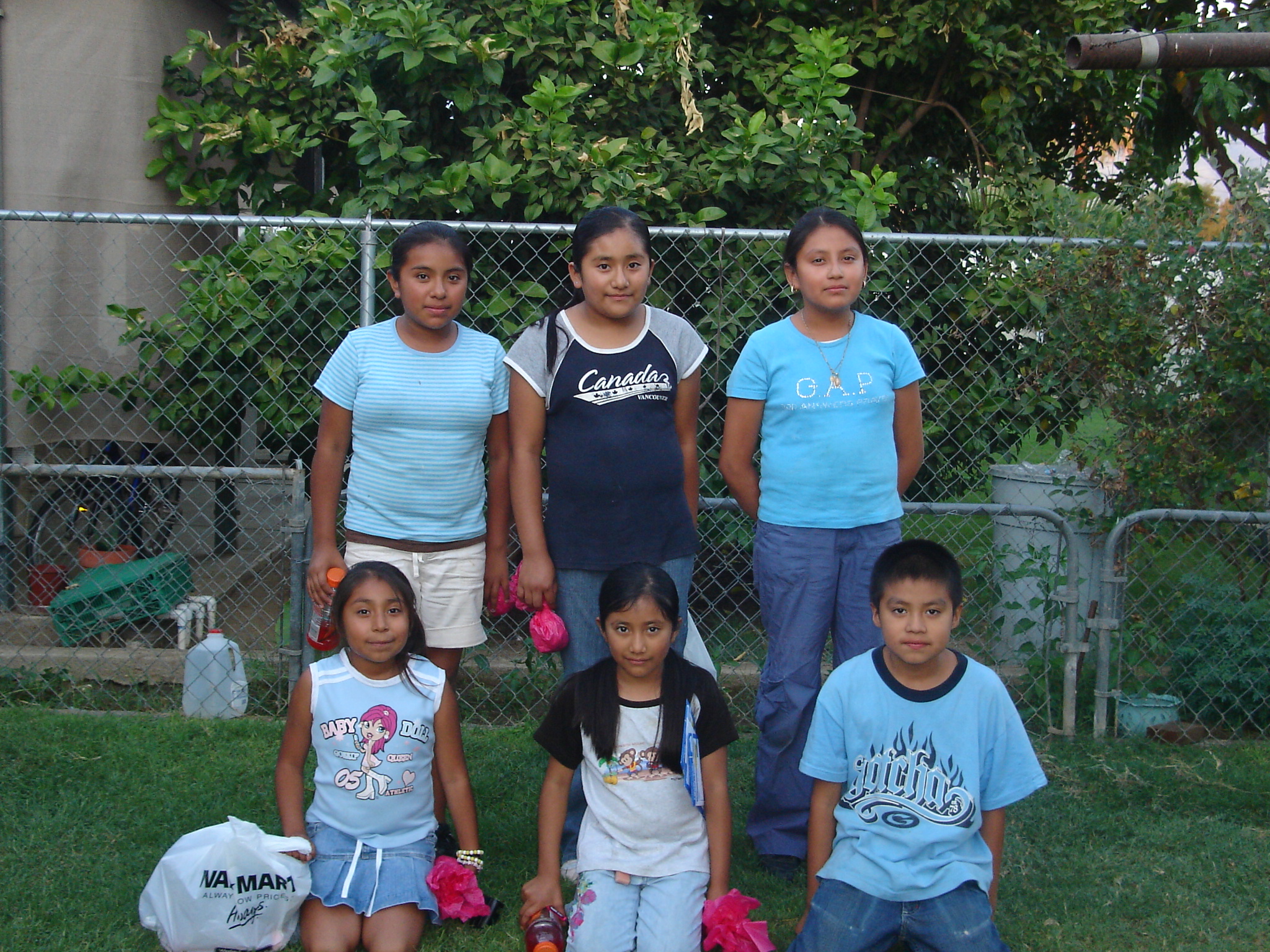 Foto 3. Magdalena Barros Nock, Santa María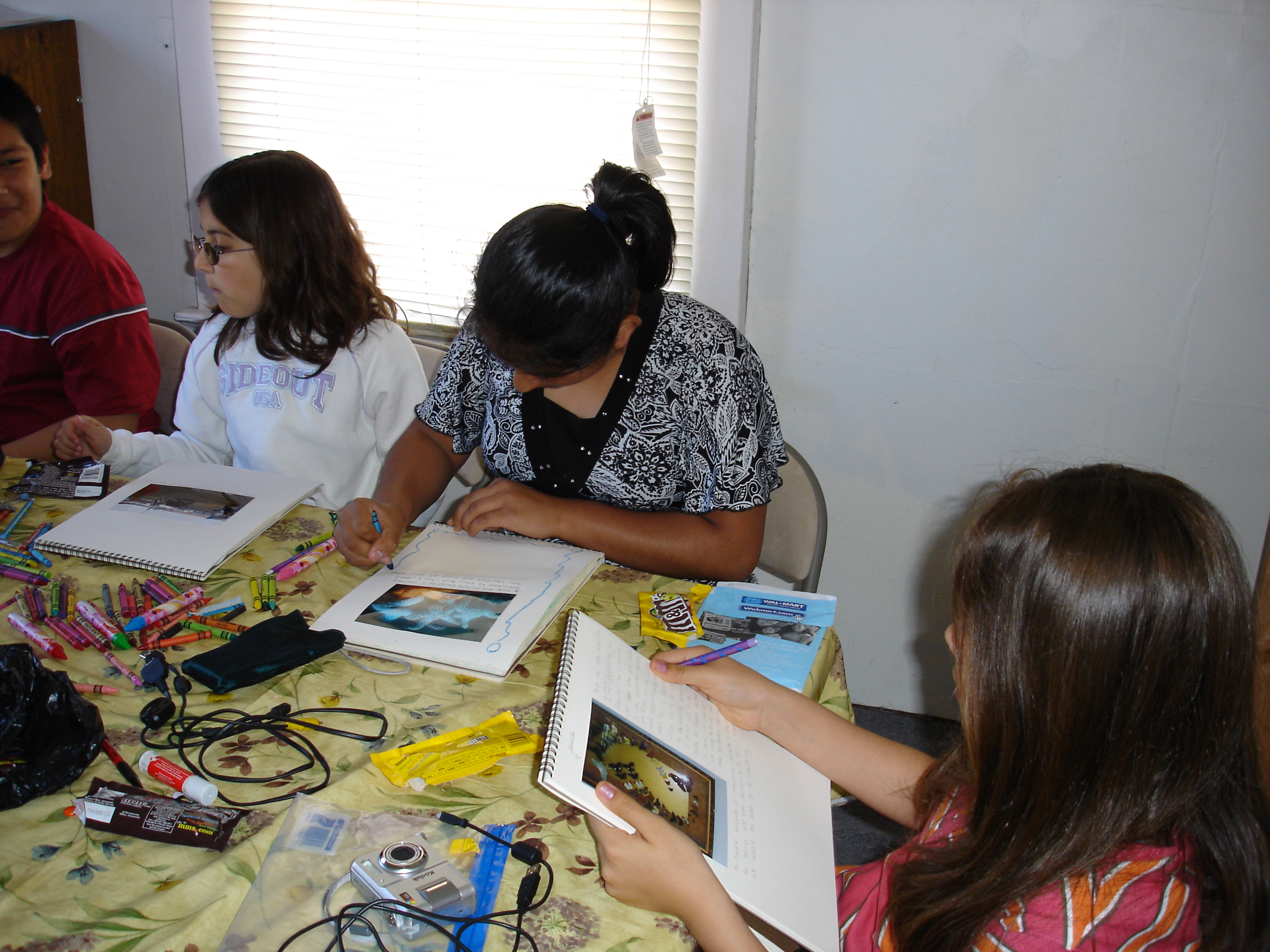 Foto 4: Alejandro, Santa María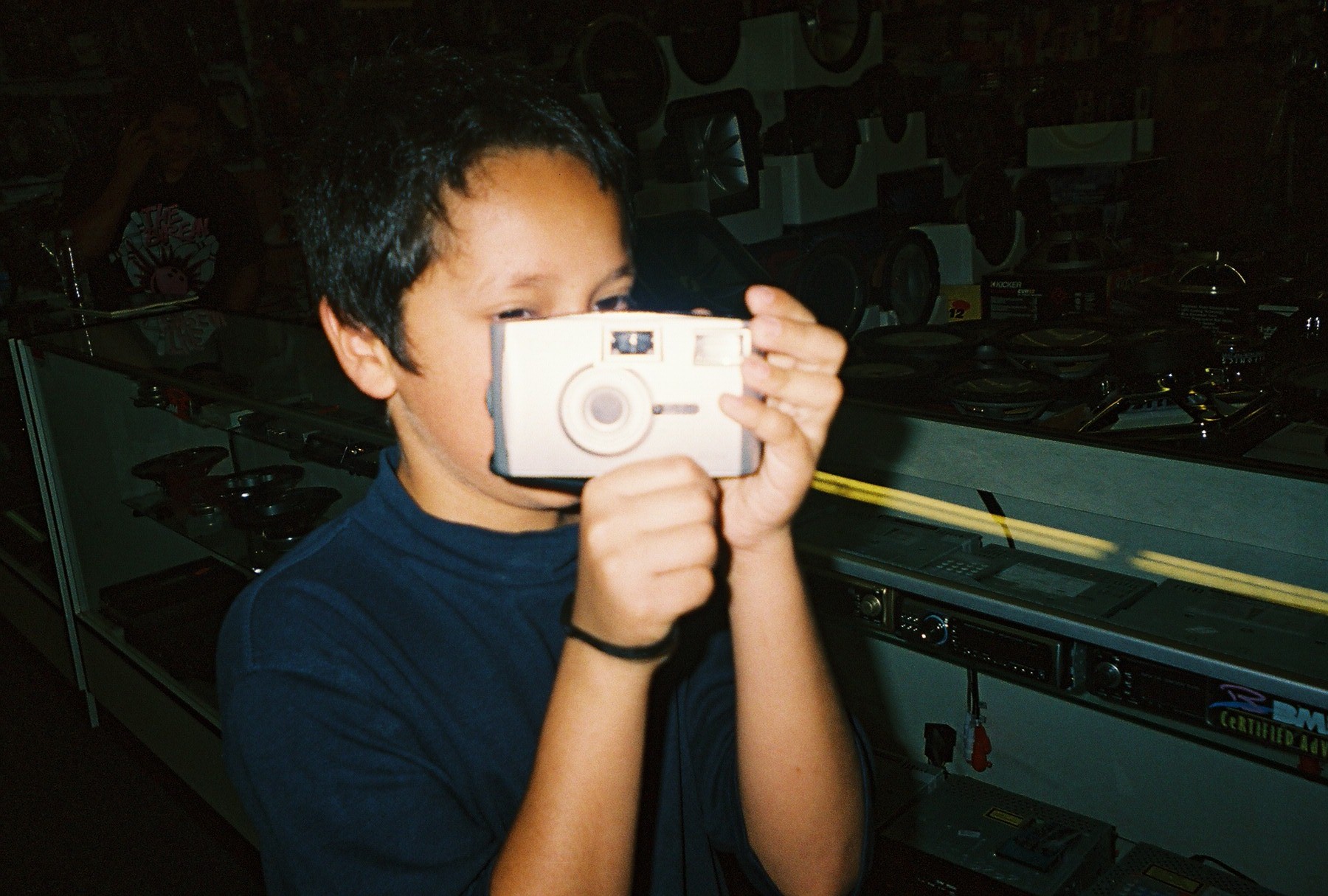 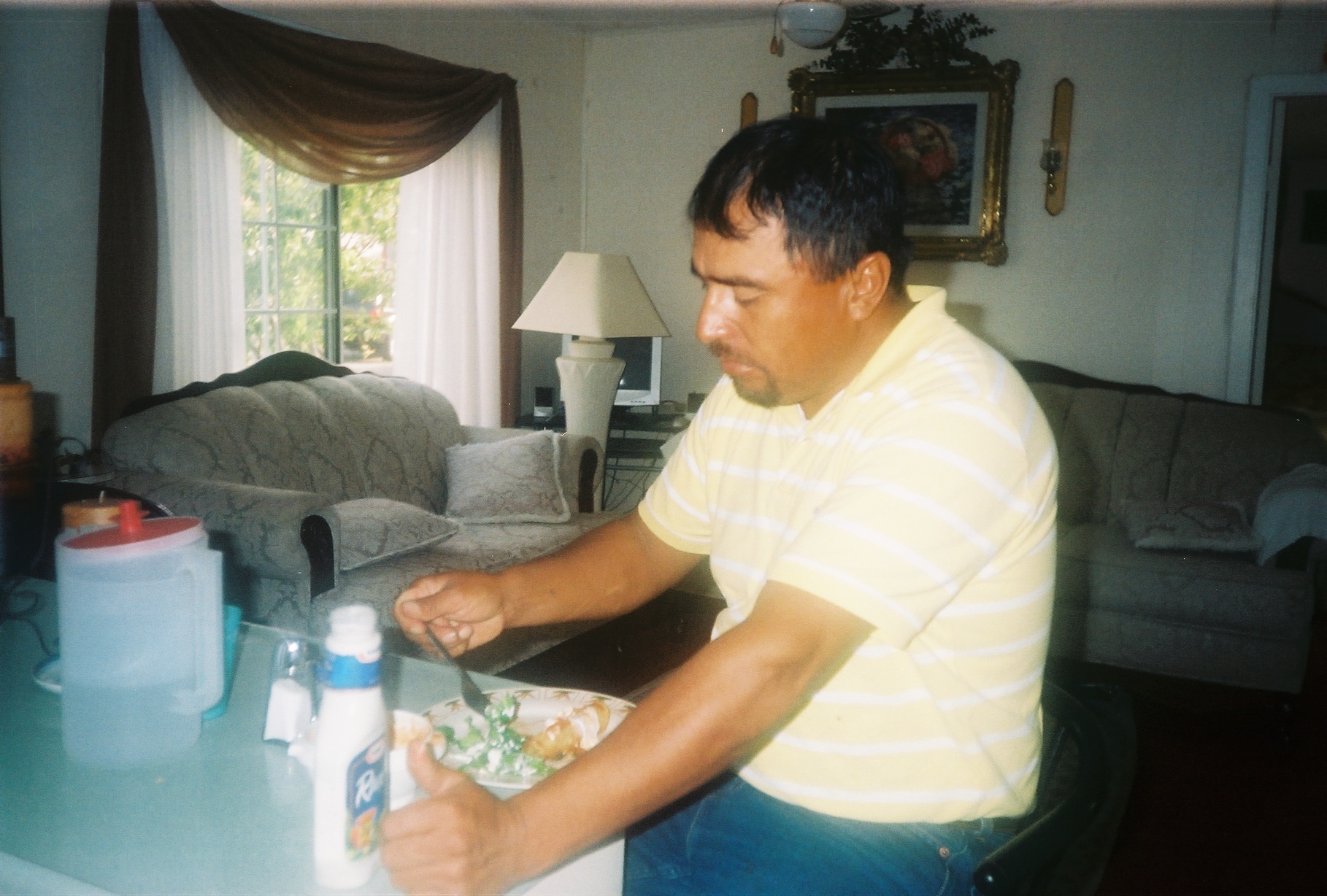 “I am happy to have him home”Foto 5: Alejandro, Santa María, CA, EU.Foto 6“Mi papá”Foto: Elizabeth, Santa María, CA, EU.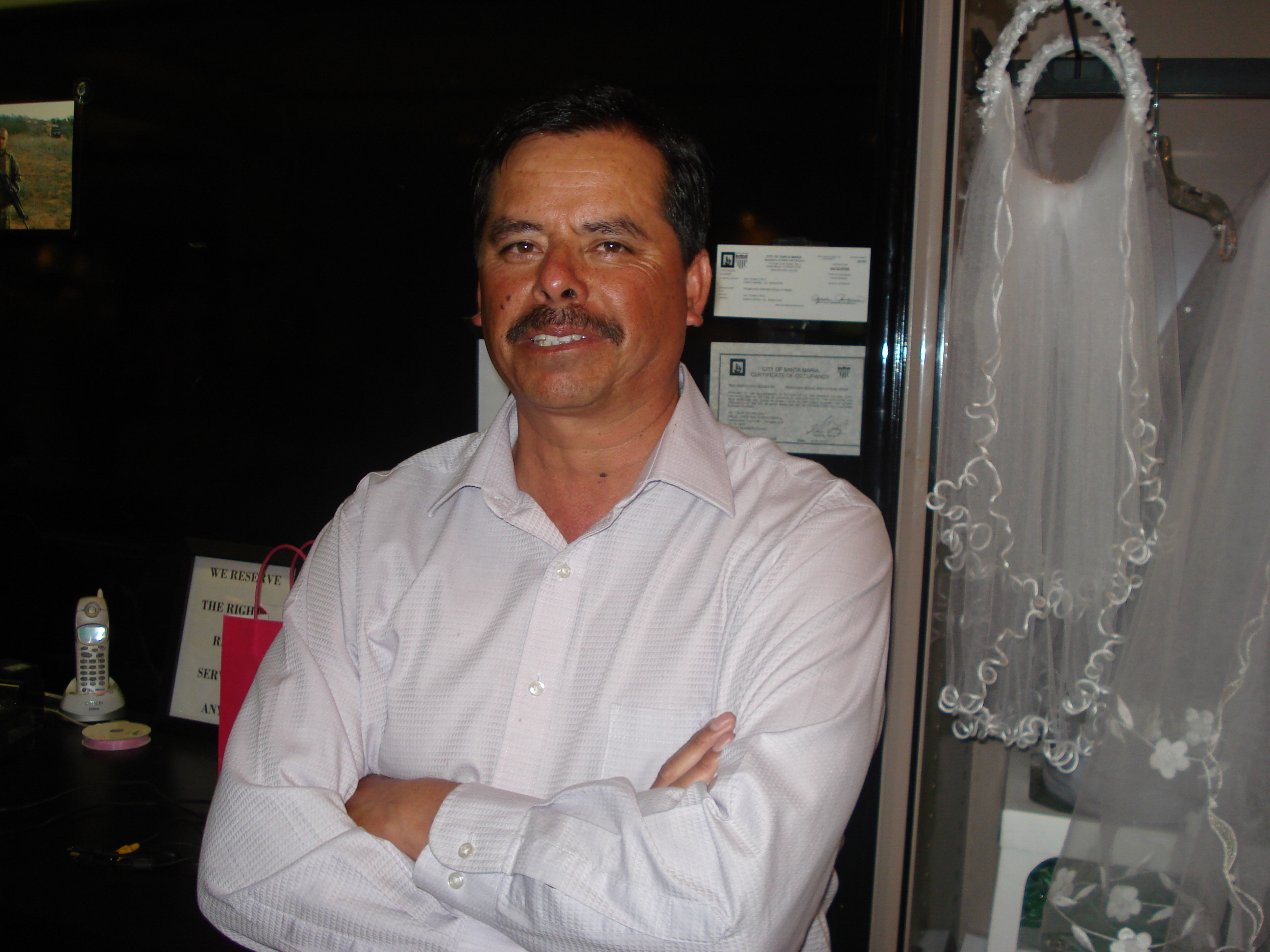 Foto 7: Lisa, Arvin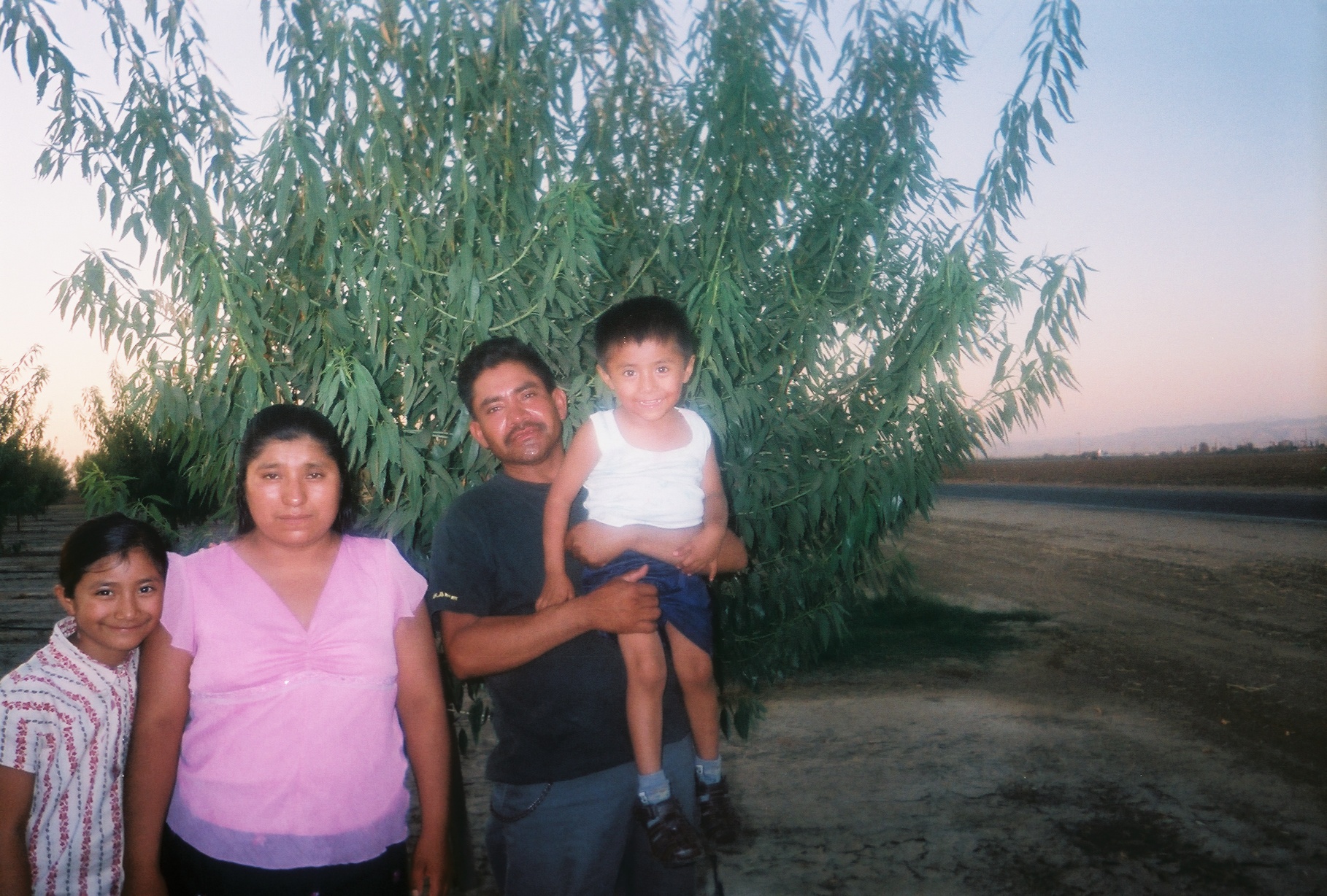 Foto 8: Nancy, Santa María, CA, EU.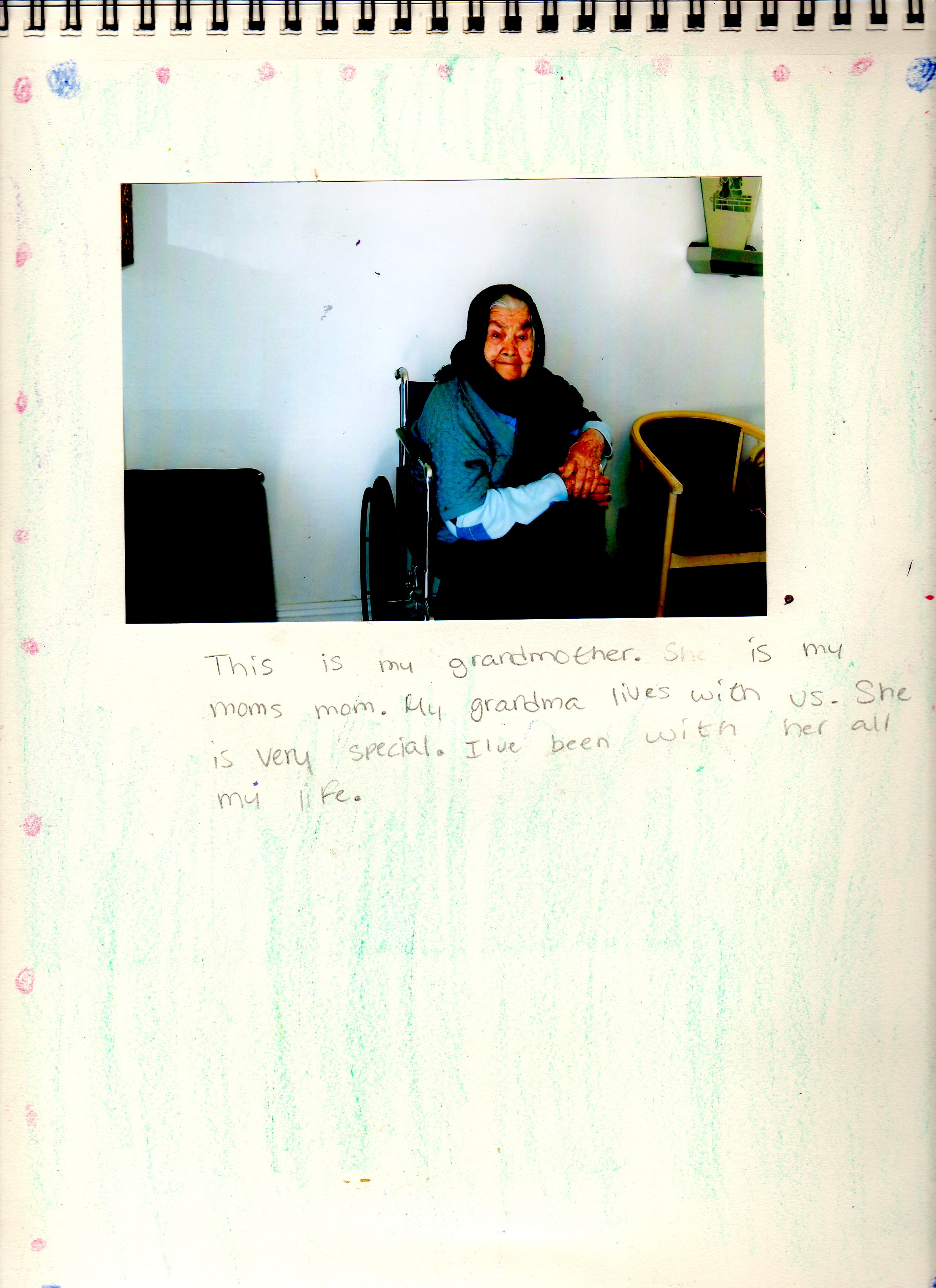 Foto 9Foto: Lisa, Arvin, CA, EU.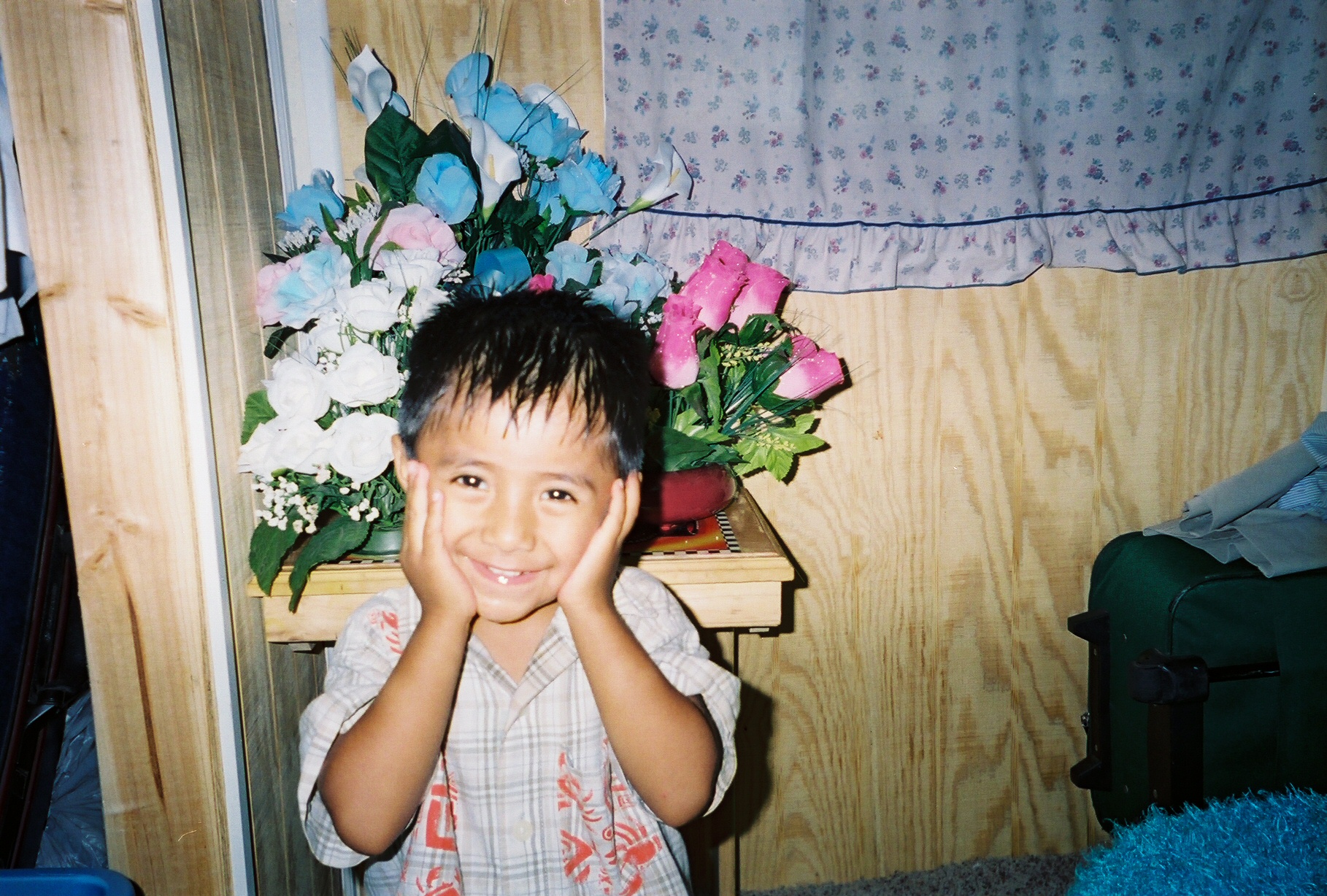 Foto 10: Marcos, Santa María, CA, EU.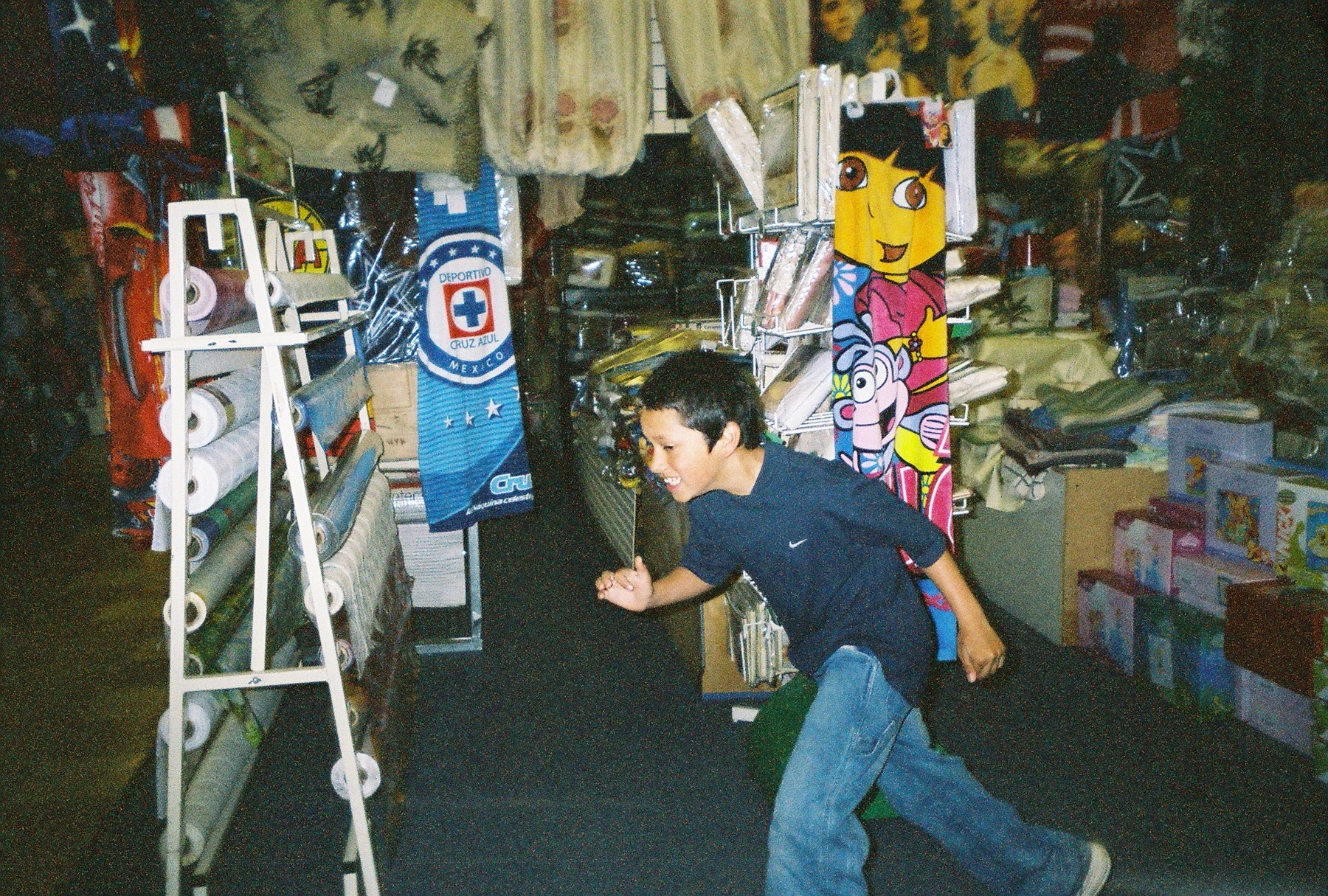 “Mi papa estaba empacando la uva en el field”Foto 11: Jazmin, Arvin, CA, EUA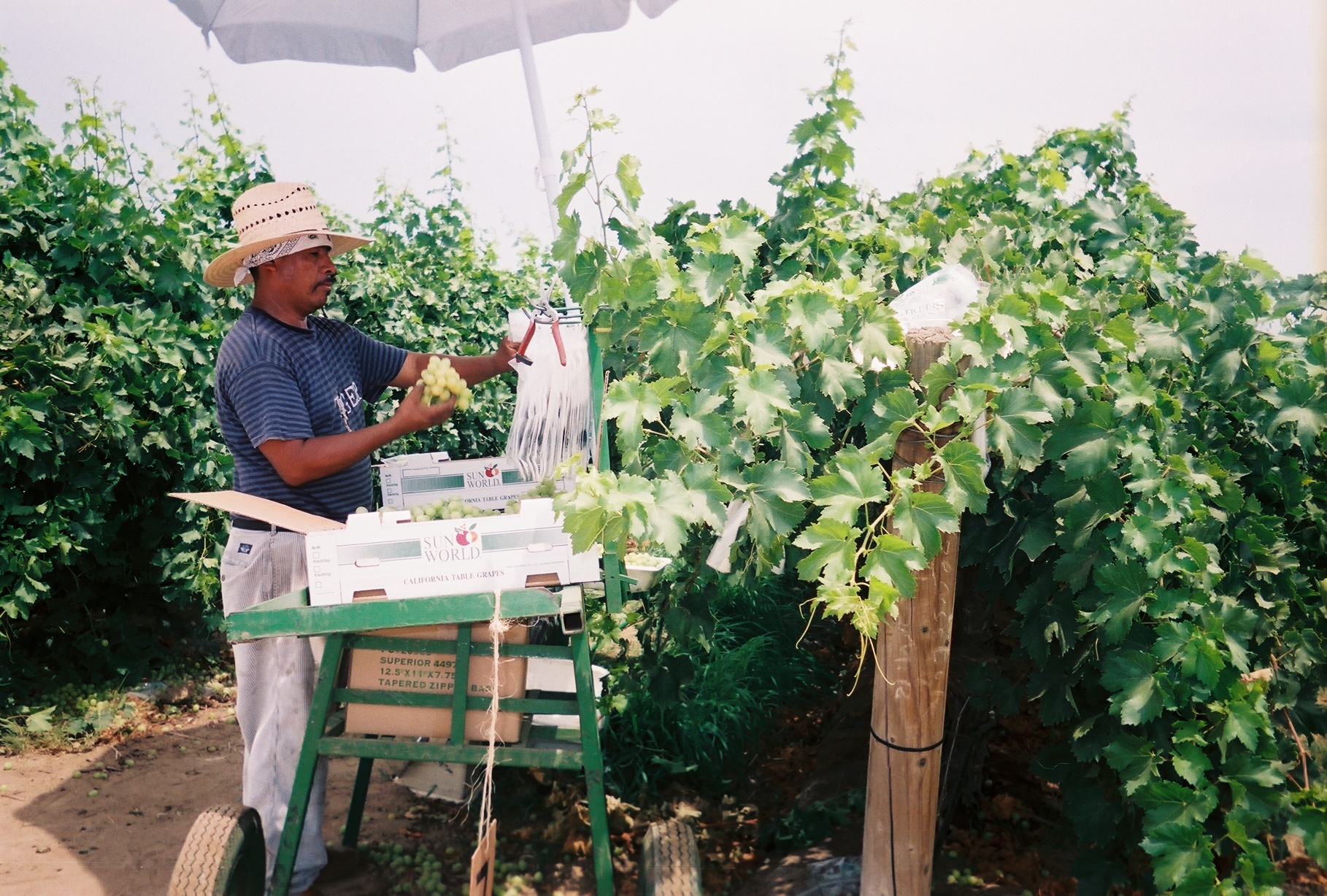 Foto 12: Bianca, Santa María, CA, EU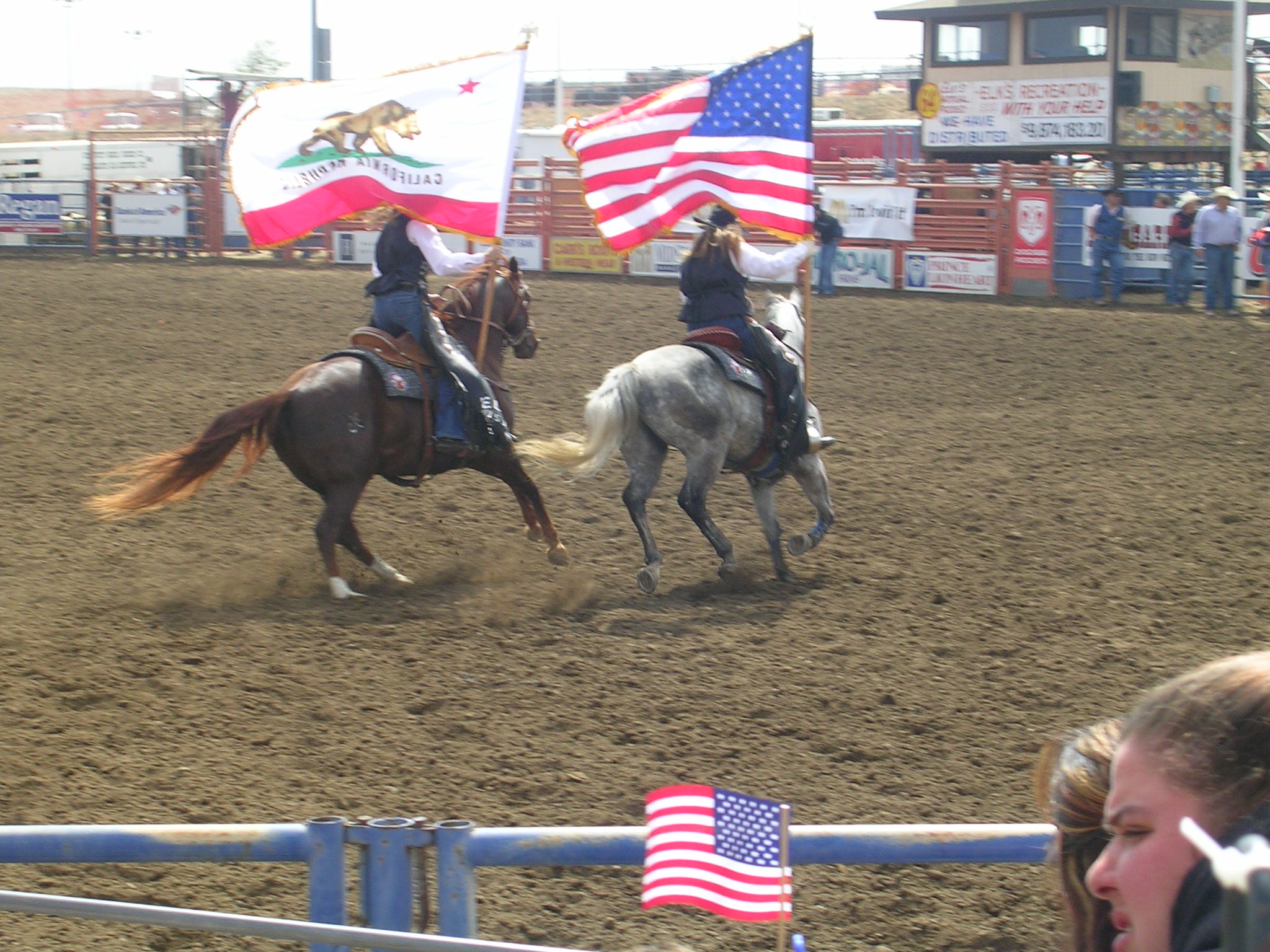 Foto 13: Jazmin, Arvin, CA, EU.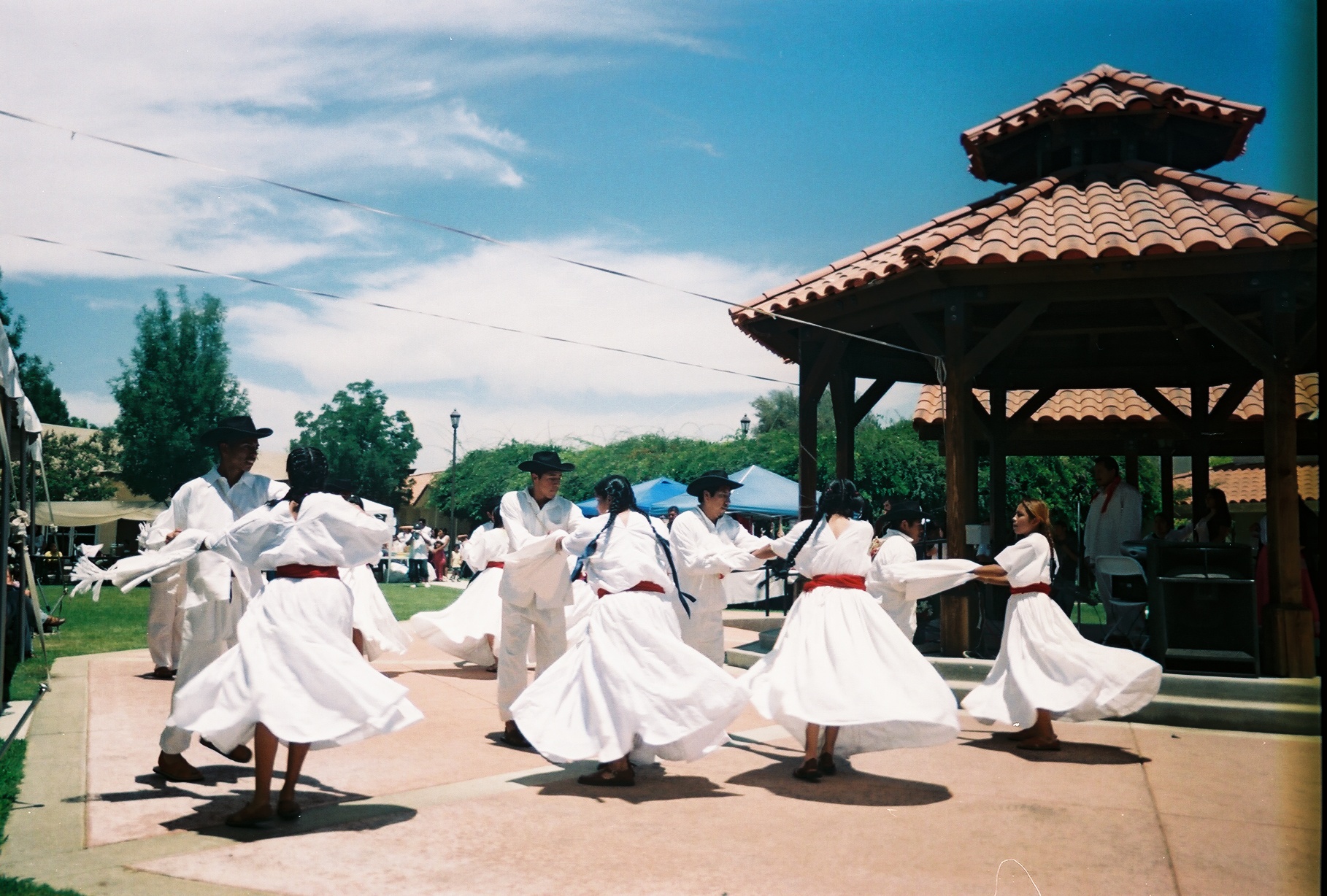 Foto 14: Paco, Santa María, CA, EU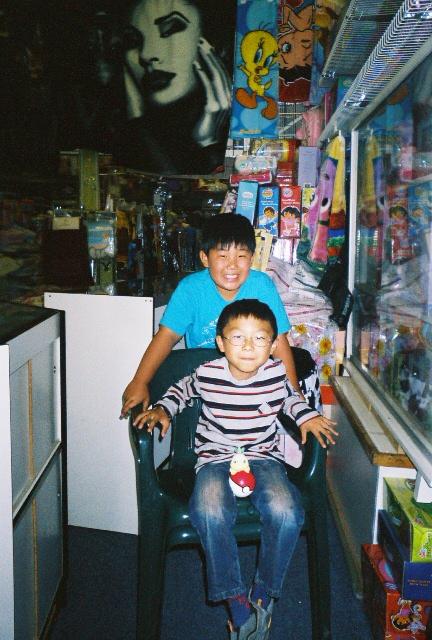 Foto 15“My best friend”   Foto: Bianca, Santa María, CA, EU.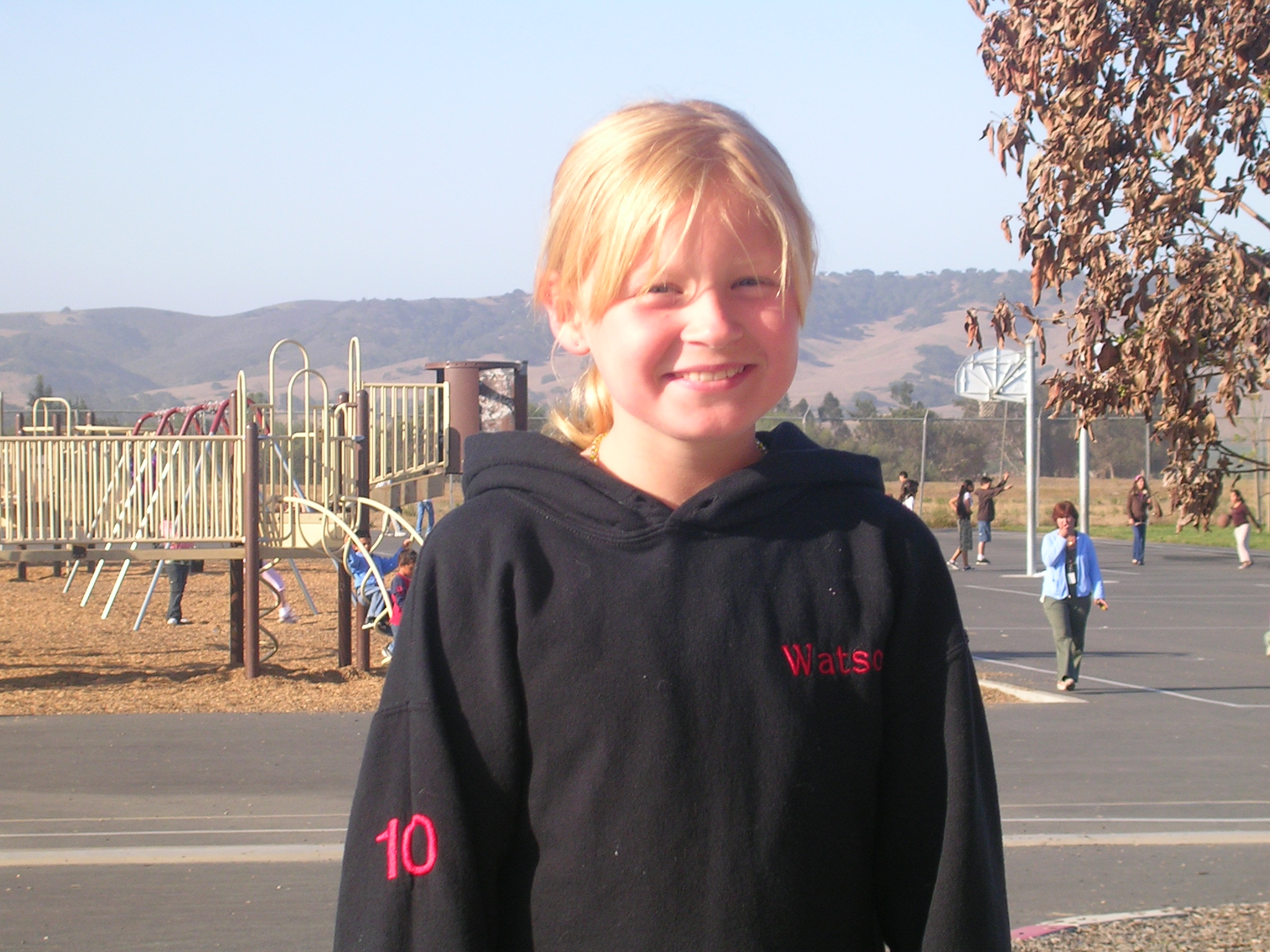 Foto 16: Alejandra, Arvin, CA, EU.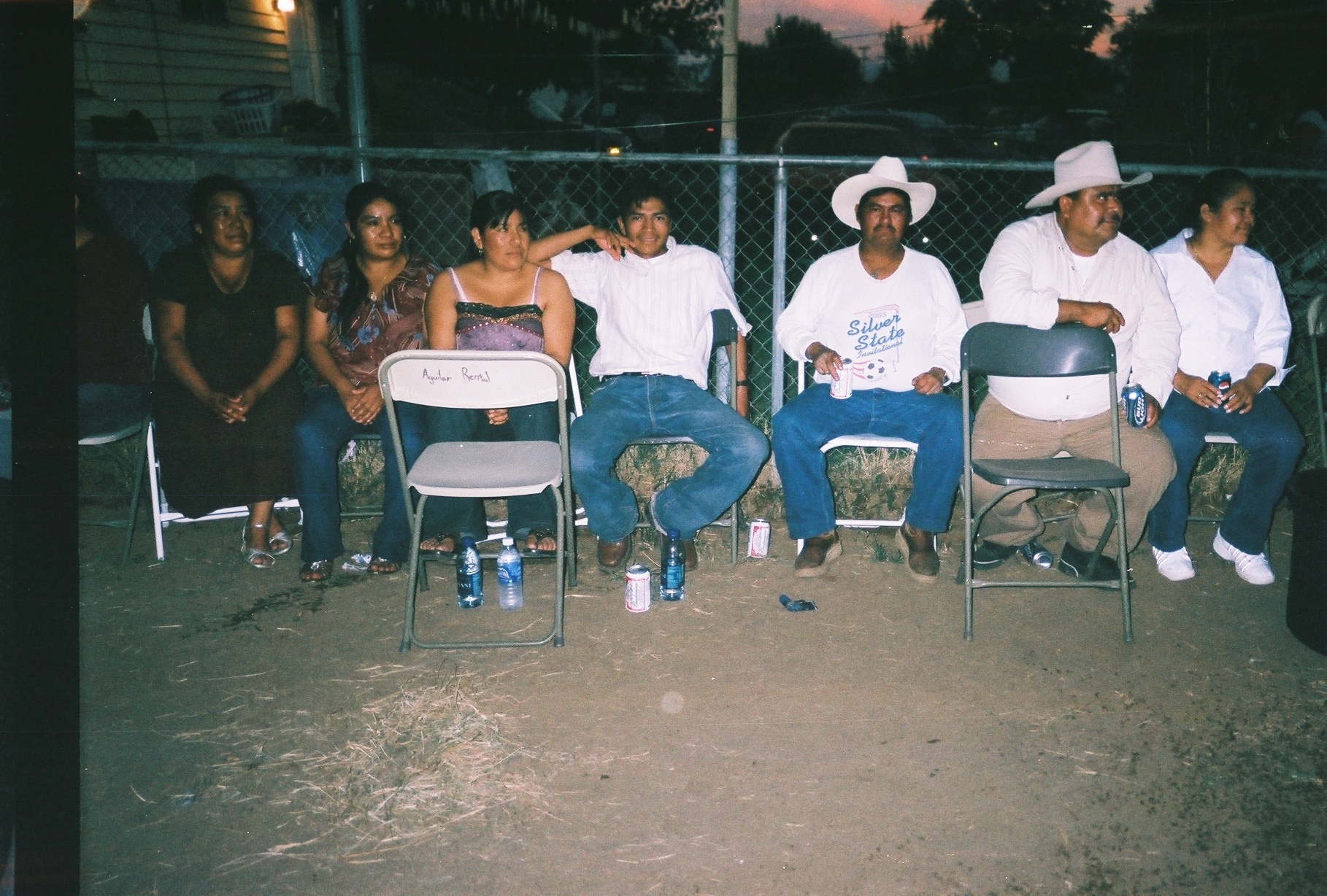 Foto 17: Joel, Arvin, CAI took this Picture because I like how they dance. This is taken in Arvin. We celebrate dance from Mixtepec. Foto 18: Ana Santos, Arvin, CA, EU.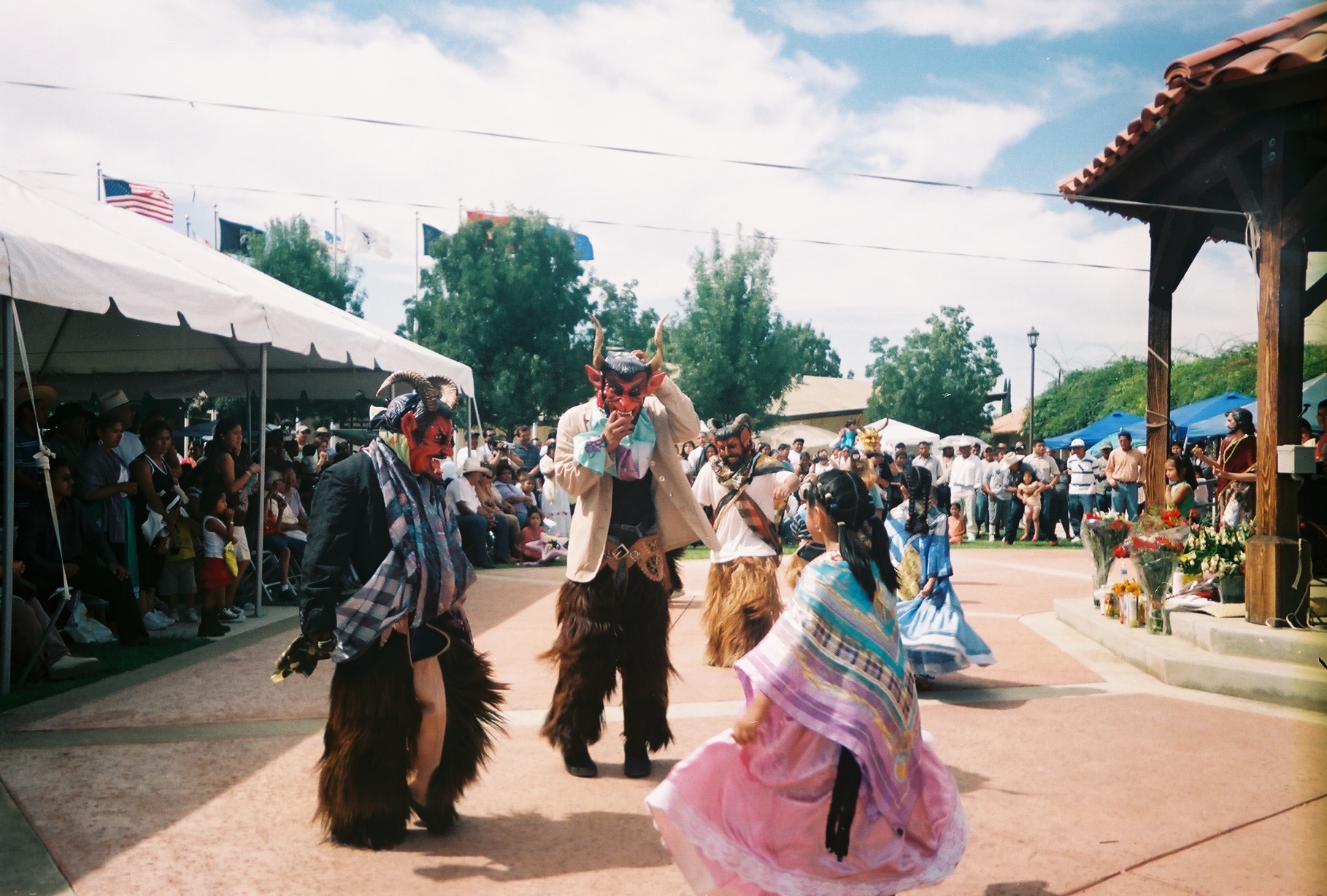 